The Sports Committee CHICKENFOOT STRUTS AGAIN! 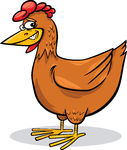 Tuesday 19th April 2017 at 1.30 pm – 3.30pm in the W.I Hall, Wickhambrook, CB8 8XRWe have an opportunity to play Chickenfoot, the fun table top game that uses dominoes, but requires no previous experience, just a killer instinct!Tickets £8 to include tea & cake. Members only…………………………………………………………………………………………………………………………………………………………………………….Chicken Foot – Tuesday 19th April 2017WI ………………………………………………… Contact Name……………..………………..Address……………………………………………………………………….…..…….…………………….………………………………………………………………………………………Tel No……………………………………………..……......Please list names of all wishing attending Please Invoice our WI for …………….tickets required @ £8.00Please return to S.W.F.W.I., Unit 11, Park Farm Business Centre, Fornham St. Genevieve, Bury St. Edmunds, Suffolk, IP28 6TS. office.swfwi@gmail.com NameTelephone Number